Membership Form 2023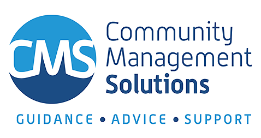 CMSolutions would like to thank you for your membership. As a member, you'll have access to exclusive member benefits and our team of specialists who are here to support you in managing the 'business' of your organisation.Please complete and return this form to CMSolutions to start making the most of your membership.Organisation TypeOrganisation Contact DetailsName of Organisation:  ___________________________________________________________________________                                                                                                                               Preferred name: __________________________________________ ABN / ACN: ____________________________Street Address: ____________________________ Suburb: _________________ State: ______ Postcode: ________Postal Address: ____________________________ Suburb: _________________ State: ______ Postcode: ________Phone: ___________________________ Email: _______________________________________________________Organisation RepresentativesWe want to make sure our information is reaching the right people: (Please fill out the contact details for the positions below)Nominated Contact Name: __________________________ Phone: ___________________ Email: _________________________________PresidentName: __________________________ Phone: ___________________ Email: _________________________________TreasurerName: __________________________ Phone: ___________________ Email: _________________________________SecretaryName: __________________________ Phone: ___________________ Email: _________________________________Numbers of EmployeesFull Time: _________     Part Time: _________     Casual: _________     Independent Contractors: _________What Awards / Agreements are used within your Organisation?___________________________________________________________________________________________________________________________________________________________________________________________________________________________________________________________________________________________________Your Annual Membership for 2022Your CMSolutions Membership is calculated on the total number of staff your organisation employs.Please indicate which membership level is appropriate to your organisation. (Staff numbers are full time equivalent) We agree to the Terms & Conditions – Community Management Solutions Membership Policy   Childcare  Childcare Private    Disability Services/ NDIS       Family Day Care   Kindergarten  OSHC     Aged Care            P&C Primary/OSHC     P&C Secondary    P&C State College  Association   Community Org     Sports Club                   Social Enterprise /    QLD Social Enterprise Council Ltd Referral OtherNo of StaffMembership(Please Tick)(Please Tick)(Please Tick)0$2401 – 2$6223 – 6$7507 – 10$156011 - 20$212021 – 50$283551 – 99$3545100 +P.O.A